      Żołędowo, dnia 24.06.2022 r.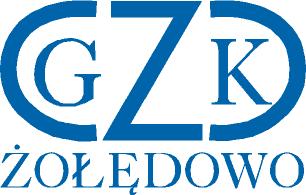 GZK.271.17.2022	ZAWIADOMIENIE O WYBORZE NAJKORZYSTNIEJSZEJ OFERTYDotyczy postępowania o udzielenie zamówienia na : Budowa odgałęzień sieci kanalizacji sanitarnej do granicy działek na terenie gminy OsielskoZamawiający informuje, że zostały zwiększone środki przeznaczone na realizację zadania w związku z powyższym Zamawiający dokonał wyboru najkorzystniejszej oferty.  	Działając na podstawie art. 253 ust. 1 Prawa zamówień publicznych (t.j. Dz. U. z 2021 r., poz. 1129) Zamawiający informuje, że w ww. postępowaniu dokonał wyboru najkorzystniejszej oferty złożonej przez Wykonawcę:	Przedsiębiorstwo Robót Inżynieryjno-Sanitarnych "INŻBUD"Andrzej i Robert Kortas sp.j., ul. Sz. Kotomierska 17, 87-100 KoronowoZestawienie oceny ofert:Dyrektor                                                                                                                                        Leszek DziamskiLp.WykonawcaKryterium cena Kryterium okres gwarancjiŁączna punktacja1.Przedsiębiorstwo Robót Inżynieryjno-Sanitarnych "INŻBUD" Andrzej i Robert Kortas sp.j.ul. Sz. Kotomierska 17, 87-100 KoronowoNIP: 554289562260401002.Usługi Koparką i Naprawa Sprzętu Marek Kilichowski Łyskowo 14 89-520 Gostycyn NIP 561-129-60-44Oferta nie podlega ocenieOferta nie podlega ocenieOferta nie podlega ocenie